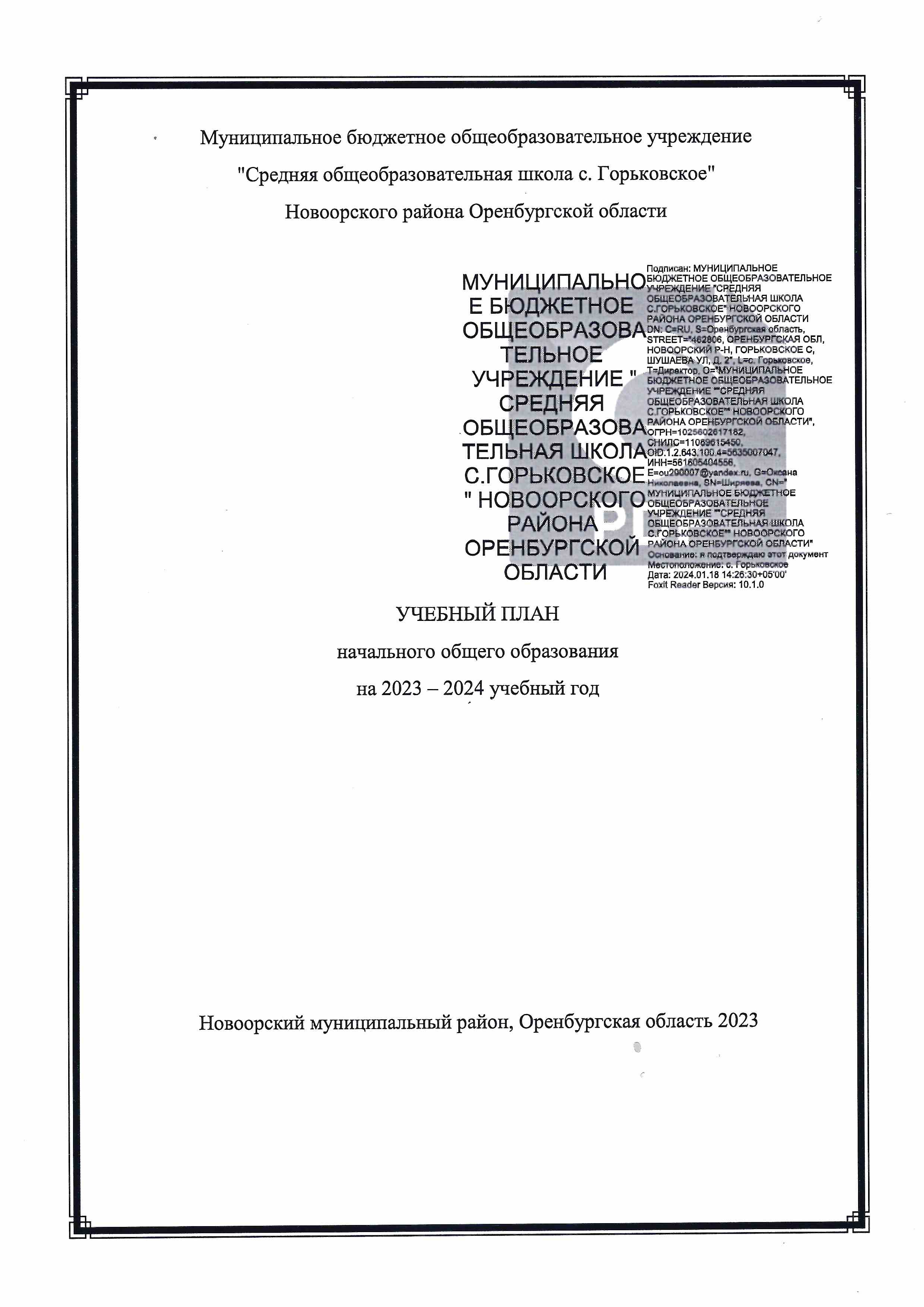 ПОЯСНИТЕЛЬНАЯ ЗАПИСКАУчебный план начального общего образования Муниципальное бюджетное общеобразовательное учреждение "Основная общеобразовательная школа с. Горьковское" Новоорского района Оренбургской области (далее - учебный план) для 1-4 классов, реализующих основную образовательную программу начального общего образования, соответствующую ФГОС НОО (приказ Министерства просвещения Российской Федерации от 31.05.2021 № 286 «Об утверждении федерального государственного образовательного стандарта начального общего образования»), фиксирует общий объём нагрузки, максимальный объём аудиторной нагрузки обучающихся, состав и структуру предметных областей, распределяет учебное время, отводимое на их освоение по классам и учебным предметам.Учебный план является частью образовательной программы Муниципального бюджетного общеобразовательного учреждения "Основная общеобразовательная школа с.Горьковское" Новоорского района Оренбургской области, разработанной в соответствии с ФГОС начального общего образования, с учетом Федеральной образовательной программой начального общего образования, и обеспечивает выполнение санитарно-эпидемиологических требований СП 2.4.3648-20 и гигиенических нормативов и требований СанПиН 1.2.3685-21.Учебный год в Муниципальном бюджетном общеобразовательном учреждении "Основная общеобразовательная школа с. Горьковское" Новоорского района Оренбургской области начинается 01.09.2023 года и заканчивается 24.05.2024 года.Продолжительность учебного года: в 1 классе - 33 учебные недели;                       во 2-4 классах – 34 учебных недели. Максимальный объем аудиторной нагрузки обучающихся в неделю составляет: в 1 классе - 21 час, во 2 – 4 классах – 23 часа.Образовательная недельная нагрузка распределяется равномерно в течение учебной недели, при этом объем максимально допустимой нагрузки в течение дня составляет:для обучающихся 1-х классов - не превышает 4 уроков и один раз в неделю -5 уроков.для обучающихся 2-4 классов - не более 5 уроков.Распределение учебной нагрузки в течение недели строится таким образом, чтобы наибольший ее объем приходился на вторник и (или) среду. На эти дни в расписание уроков включаются предметы, соответствующие наивысшему баллу по шкале трудности либо со средним баллом и наименьшим баллом по шкале трудности, но в большем количестве, чем в остальные дни недели. Изложение нового материала, контрольные работы проводятся на 2 - 4-х уроках в середине учебной недели. Продолжительность урока (академический час) составляет 40 минут, за исключением 1 класса.Обучение в 1-м классе осуществляется с соблюдением следующих дополнительных требований: учебные занятия проводятся по 5-дневной учебной неделе и только в первую смену;использование «ступенчатого» режима обучения в первом полугодии (в сентябре, октябре - по 3 урока в день по 35 минут каждый, в ноябре-декабре - по 4 урока по 35 минут каждый; январь - май - по 4 урока по 40 минут каждый).Продолжительность выполнения домашних заданий составляет во 2-3 классах - 1,5 ч., в 4 классах - 2 ч.С целью профилактики переутомления в календарном учебном графике предусматривается чередование периодов учебного времени, сессий и каникул.  Продолжительность каникул в течение учебного года составляет не менее 30 календарных дней, летом — не менее 8 недель. Для первоклассников предусмотрены дополнительные недельные каникулы в середине третьей четверти.Учебные занятия для учащихся 2-4 классов проводятся по 5-и дневной учебной неделе.Учебный план состоит из двух частей — обязательной части и части, формируемой участниками образовательных отношений. Обязательная часть учебного плана определяет состав учебных предметов обязательных предметных областей.Часть учебного плана, формируемая участниками образовательных отношений, обеспечивает реализацию индивидуальных потребностей обучающихся. Время, отводимое на данную часть учебного плана внутри максимально допустимой недельной нагрузки обучающихся, может быть использовано: на проведение учебных занятий, обеспечивающих различные интересы обучающихся. В 2023-2024 учебном году часы учебного плана из части, формируемой участниками образовательных отношений были отведены на реализацию третьего часа физической культуры в 1- 3 классах. В 4 классе третий час физической культуры будет реализован в рамках внеурочной деятельности. В Муниципальном бюджетном общеобразовательном учреждении "Основная общеобразовательная школа с. Горьковское " Новоорского района Оренбургской области языком обучения является русский язык.При изучении предметной области «Основы религиозных культур и светской этики» выбор одного из учебных модулей осуществляются по заявлению родителей (законных представителей) несовершеннолетних обучающихся. Так в этом учебном году был выбран модуль «Основы светской этики».При изучении предметов осуществляется деление учащихся на подгруппы.Промежуточная аттестация – процедура, проводимая с целью оценки качества освоения обучающимися всего объема учебной дисциплины за учебный год (годовое оценивание).Промежуточная/годовая аттестация обучающихся за четверть осуществляется в соответствии с календарным учебным графиком.Все предметы обязательной части учебного плана и части, формируемой участниками образовательных отношений  оцениваются по четвертям. Промежуточная аттестация проходит в период с 15 апреля по 24 мая 2024 года. Формы и порядок проведения промежуточной аттестации определяются «Положением о формах, периодичности и порядке
текущего контроля успеваемости и промежуточной аттестации обучающихся Муниципального бюджетного общеобразовательного учреждения "Основная общеобразовательная школа с. Горьковское" Новоорского района Оренбургской области. Оценивание младших школьников в течение первого года обучения осуществляются в форме словесных качественных оценок на критериальной основе, в форме письменных заключений учителя, по итогам проверки самостоятельных работ.Освоение основных образовательных программ начального общего образования завершается итоговой аттестацией. Нормативный срок освоения ООП НОО составляет 4 года.                                                                                                                  Выписка из основной общеобразовательной программы                                                                                                  начального общего образования                                                                                                              МОУ «ООШ с. Горьковское»,                                                                                                              утвержденного приказом МОУ «ООШ с.Горьковское»От 31.08.2023№67  Учебный планначального общего образованияна 2023 - 2024 учебный годс обучением на русском языке(5-дневная неделя).                                                                                                                                              Формы промежуточной аттестацииПредметные областиУчебные предметы/классКоличество часов в неделюКоличество часов в неделюКоличество часов в неделюКоличество часов в неделюВсегоПредметные областиУчебные предметы/классIIIIIIIVОбязательная частьОбязательная частьРусский язык и литературное чтениеРусский язык555520Русский язык и литературное чтениеЛитературное чтение444416Иностранный языкИностранный язык-2226Математика и информатикаМатематика444416Обществознание и естествознание (Окружающий мир)Окружающий мир22228Основы религиозных культур и светской этикиОсновы религиозных культур и светской этики---11ИскусствоМузыка11114ИскусствоИзобразительное искусство11111ТехнологияТехнология11114Физическая культураФизическая культура22228Итого2022222387Часть, формируемая участниками образовательных отношенийЧасть, формируемая участниками образовательных отношений11103Физическая культураФизическая культура11103Максимально допустимая недельная нагрузкаМаксимально допустимая недельная нагрузка2123232390Всего часов за годВсего часов за год6937827827823039ПредметКлассФорма промежуточной аттестацииРусский язык1Итоговая контрольная работаРусский язык2 - 4Итоговая контрольная работаЛитературное чтение1Итоговая контрольная работаЛитературное чтение2 - 4Итоговая контрольная работаИностранный язык (английский)2-4Итоговая контрольная работаМатематика1Итоговая контрольная работаМатематика2 - 4Итоговая контрольная работаОкружающий мир1Итоговая контрольная работаОкружающий мир2- 4Итоговая контрольная работаОсновы религиозных культур и светской этики4Итоговая контрольная работаМузыка1-4Итоговая контрольная работаТехнология1-4Итоговая контрольная работаИзобразительное искусство1-4Итоговая контрольная работаФизическая культура1-3Итоговая контрольная работаФизическая культура4Зачет 